Profile:  EL SALVADOR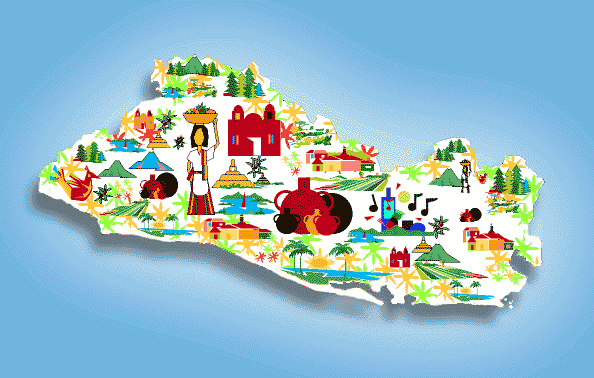 This is a profile of El Salvador. It is the rich culture country in the region of Central America. The GDP of El Salvador is approximately 24.26 billion dollars per year.Regional Economies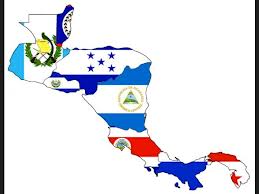 The regional economy is agriculture and textile. The region is dominated by Guatemala. However, the other countries in the region are strong. El Salvador is between the other countries in exports and GDP. Exports%Knit T-shirt14.24Coffee5.71Raw Sugar3.66Plastic lips3.03Toilet paper2.1CountryGDPMain ExportsCosta Rica49.52 billion Integrated circuits, mechanic parts, coffee.El Salvador24.26 billion Knit T-shirt, coffee, raw sugar.Honduras18.55 billion Shirts, coffee, bananas.Nicaragua52 billionFrozen bovine meat, coffee, gold